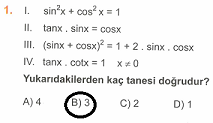 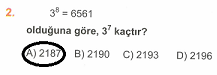 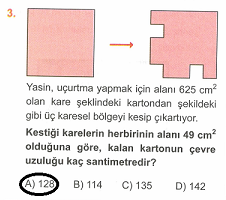 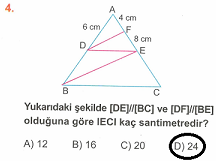 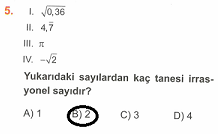 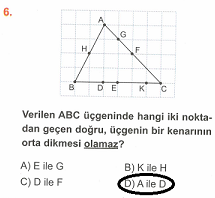 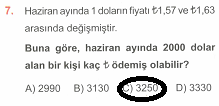 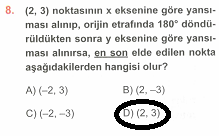 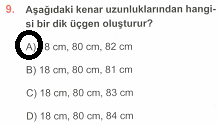 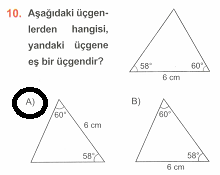 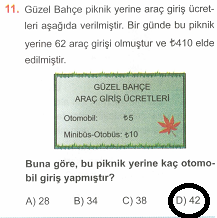 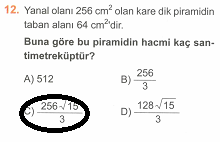 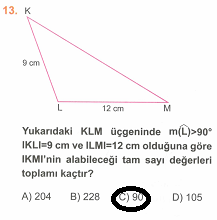 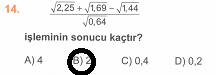 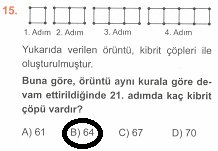 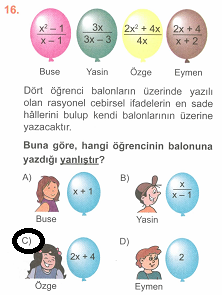 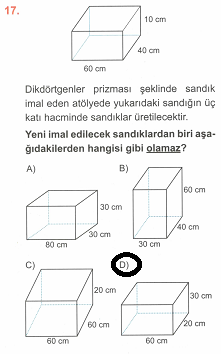 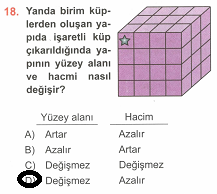 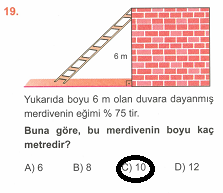 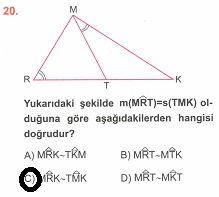 SORULARIN TAMAMINI VE MATEMATİK BÖLÜMÜ ÇÖZÜMLERİNİ www.ragipsahin.com.tr ADRESİNDE BULABİLİRSİNİZ